DATE OF BIRTH			 25th July 1960                                                        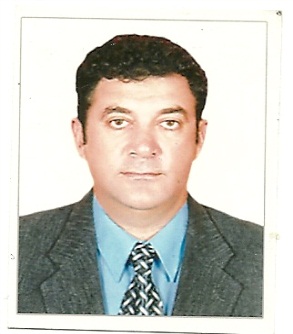 QUALIFICATION			 Diploma Civil EngineeringCertifications                                            Construction Materials Laboratory -Constanta, Romania	SAFETY COURSES                               GASCO; TAKREER: BOROUGE; DUBAI PETROLEUM, Al HOSN GAS;  	                                                      ENI; LUKOILOTHER                                                      Defensive Driving Certificate/ Desert Driving/H2S TrainingLANGUAGES KNOWN		  English:     Fluent  Italian	:      Fluent  French :     ProficientTOTAL WORKING EXPERIENCE	  28yearsDRIVING LICENSE		              Valid: U.A.E Driving license.Email  :                                                     Gabriel.374963@2freemail.com 	PROFILE HARD WORKING AND ADAPTABLE with extensive experience in general supervision and inspection on a variety of projects, who offers:Supervisory skills – Civil, Piping, Steel StructurePlanning, organizing and coordinating competence.Time management skills.Ability to work at both a management level and at a hands on engineering levelsAbility to deal with multiple simultaneous activitiesProve ability to resolve conflict and solve problemsCo-ordination of various disciplines within construction.Implementation of Quality Control and Quality Assurance procedures.Highly motivated with proven communication and technical skills.Administrative proficiency – including materials take-off, ordering, reporting.Computer literacy – word processing, spreadsheets, databases, scheduling, etc.SUMMARY OF WORK EXPERIENCEA dedicated professional having over 28years’ experience with leading multinational construction companies in Europe, Africa and Middle East and over 17 years work experience in UAE .Field engineering and site construction supervision, management of project execution according with contract, standards requirements, and implementing company quality and HSE systems on site.Civil inspection: controls and verifications to be putting in place to assure all quality – related activities performed during design, development, production, installation; inspection report of materials, equipment, safety requirements according to specification and manufacturer/supplier recommended practices ; Supervision of Civil construction activities: reinforcement steel for concrete; concrete pour ;finishing work ; Supervision of Earthworks :backfilling and embankment activity ;in-situ density test ; proctor test ; Supervision of steel structure work: erection, alignment, tight bolting Construction Laboratory: familiar with standard regarding concrete mix design, sampling and testing; verification of incoming materials with the delivery requirement, testing specification for aggregates, concrete, cement, soil: Electrical Substation construction 220 kv :Pipe line construction supervision: pipe laying,  testing and commissioning :Health Safety & Environment : well versed in maintaining HSE standard and procedures at construction siteCAREER SUMMARYCivil Construction  Supervisor                                                        Kazakhstan                                           2015 – 2016Lead Civil Construction Superintendent                                         Iraq, Al Basra,                                      2014 – 2015Construction Superintendent                                                           Iraq, AL Basra,                                     2013 – 2014Civil Construction Superintendent                                                  U.A.E ,Abu Dhabi                                2011 – 2013Civil Construction Supervisor                                                         U.A.E , Dubai                                       2009 –2011Inspector Civil/Structural Supervisor                                              U.A.E ,Abu Dhabi                                2007- 2009Sr. Civil QC Inspector				                        U.A.E ,Abu Dhabi                                2006 - 2007Sr. Civil QC inspector				                        U.A.E ,Abu Dhabi                                2005 - 2006Civil / Material QC Inspector	                                                  U.A.E ,Abu Dhabi                                2003 - 2005Civil QC Inspector				                        U.A.E ,Abu Dhabi                                2002 - 2003Site Laboratory Manager	                                                               U.A.E ,Abu Dhabi                                1997 - 2002Laboratory Supervisor	                                                               Libya,                                                    1994 - 1997Laboratory  Supervisor			                                     Romania,                                               1982 - 1994Career HistoryJuly 2015 – Sept.2016   NCOC ( Agip Kz.)  - Client                                                    Kazakhstan Karabatan,Water treatment plantPosition: Civil Construction SupervisorSupervision construction activities for onshore Plant processing facility related to Kashagan offshore field.Supervision and quide contractors on field to constract in accordance with project specification and approved drawing of foundation for steel structor and fixing of modular PAR assambly Scheduling of crews/equipment and ensuring materials are readily available for jobs.Review and approve daily timesheets to verify job performance as well as accuracy for job tracking and billing..Provide interface between site team and site and engineering teamTakes appropriate mitigating action to ensure compliance with the plan, based on knowledge of available manpower, equipment, materials.Review overall progress vs.planEssure Contractors focus on continuous HSE improvement ,implement appropriate safety rules and regulationsOct.2014– April 2015       WorleyParsons-Lukoil – Client                                                              Al Barsah , Iraq West Qurna2  Project  - Third River Water Intake ProjectPosition: Lead Civil Construction Superintendent	 Guided, coordinate and directed inspectors through project construction site activities for Treatment Plant and Transfer pipeline for West Qurna 2 Project –Third River Water IntakeDeterminate project schedule which include the sequence of the construction activities.Review and verify all invoices correspond to work done and that appropriate back up is provided for all invoicesIdentify all applicable permits required for work and estimate time for obtaining same, as well as strategies for obtaining permitsMonitors progress and performance of the construction contractors to ensure that they perform to the approved schedule, specification and standards.Verify and sign PTW before work staring (Cold/Hot permit) Avoid construction delay by efficiently follow project completion milestone and time frame.Perform regular job site observations to provide direction for all general contractor personnel.Provide safety kits for all constriction personnel which complied with safety protocols for the job siteAttend safety meeting and daily safety tool box meeting on siteAug.2013 – Aug2014      ENI  - Client                                                                                            Al Barsah , IraqZubair Oil Field Development Project  - IPF (Initial Production Facility) ProjectPosition: Civil / Structural Work Construction SuperintendentSupervise site civil construction activities for 3 Initial Production Facility Units (IPF’s) to process crude              oil ,water and gas received from wells , 5 train gas projects,each unit design to process crude oil blend and deliver stabilize oil and  also including interconnecting and export pipelines and communications between the new IPF Site and the adjacent DGS.Supervision civil construction work: earthwork, trenching and backfilling, concrete work, mechanical (completion check), structural steel erection (pipe rack, maintenance access platform, shelters, handrails) , PAR assembly are carried out in compliance with project drawings, specification and applicable international codes and standards.Supervision construction of Central Control Room Bldg.to be done as per Blast Resistant bldg. design and construction standards (including door, windows, utility opening) to corresponds OSHD requirement.  Supervision installation of blast resistant modular steel bldg.(control room and instrumentation room); blast resistant structure with wall and roof fabricated from interlocking panels for protection of internal equipment from blast; checking wall and roof are in accordance with  required construction type (1.2 or 3); prior to the installations checking concrete foundation released (anchor bolts alignment, sham plates installed )and corresponds with modules dimensions.Supervision of backfilling  for  HV & LV cabling works by contractors, duct sealing of cables Verifying construction work is executed according to project schedule and budget, highlighting any deviations and suggesting recovery action.Verify and sign PTW before work staring (Cold/Hot permit) after checking all necessary safety measure was taken  Provide technical support, troubleshooting and technical solution.Validating civil work progress(constructed quantity)  Oct.2011–Aug.2013   CH2MHill -VECO Eng.- (PMC- Al Hosn Gas)                                                   Abu DhabiShah Gas Development Project Pkg.1- Gas Gathering System ProjectPosition: Civil/ Structural Construction SuperintendentMonitoring construction of 8 cluster system (Satellite and Main pad) prepared for drilling ;16” Inter-pads line joining them and 2 transfer line 24” to the Plant ; transfer line designed for pigging with permanent pig launcher and receiver trap which includes construction of substation/control buildings, equipment foundations, flares, pipe racks, tanks, etc.Construction of ROW and execution of all civil works related to 50km CRA pipeline including anchor blocks/pig launcher and receiver  for the 16” and 24” pipelines.Ensure all work are carried out in accordance with Scope of work, Project and Company Specification & DrawingsRecord and report immediately all and any deviation from Scope of work, Project and company SpecificationMonitoring of civil construction activities excavation and backfilling ; concreting; erection of steel structure ( pipe rack, shelters, access platformc). Monitoring and supervision construction in Main and Satellite pads of Instrument Equipment Shelter (IES Bldg.) installation of roof and wall (60 min. fire resistant), installation of blast resilient door (blast proof, thermal isolated, adjusted to close the door in 5 sec.) , internal(Gypsum boards wall water proof and fire resistant., HVAC aluminum duct system, false aluminum ceiling, raised flooring), Substation switchgear (11KV & 33 KV)Supervision of power grid OHL from main station to transmission station and distribution stations Hold and chair weekly meeting with the contractor and record minutes and action arising)Attend weekly and monthly Project meetingReview, comment and approve the contents of the contractor QA & QC Plan, Inspection and Test Plans, QA & QC procedures and Inspection  record  Attend and witness all Contractor tests carried out for the works on and offsiteWitnessed where necessary site testing, provide guidance and assistance where necessary for test on siteEnsure all contractor equipment  used in the testing and Engineering work are within calibration and have all the required Test Certificates  present and in dateCo-ordinate the supervision/inspections resources neededWork closely with and provide assistance to the other Project team members for the application of Project QA/QC system by contractor, subcontractor and vendors	Jun.2011–Sept.             Intertek Moody (PMC-Al Hosn Gas)                                                                   Abu DhabiShah Gas Development Project - Pkg.2-3 – Plant Process Plant &Sulphur Recovery UnitsPosition: Lead  Civil TPIResponsible for the TPI team relative to QA / QC Civil matters at Shah Gas Development Project, UAE.  the major part of the work was the construction of four trains and five main substations.Review testing procedures, material certification, result, records and material traceabilityMonitors Contractor works against the project schedule. Coordinates with the other PMT/PMC engineers for support as required.Review EPC’s QA Plan, Procedures, Method statement and Inspection and Test PlanReview concrete mix design, batching and placement tests, curing method etc.Laboratory and Offside testing(Sampling, testing, witnessed, reporting)Evaporation pond rubber lining installation procedures for wastewater storage and handling Structural steel receipt, erection & fireproofingBuilding/Architectural Inspection (including all building support services)Supervision construction of Substation Bldg. 220 KV, installation off blast resistant doors   (with specify category condition after blast), doorframes and door hardware; windows with laminated safety glass. Checked that all doors and windows were delivered to site with manufactory’s test report from a recognized laboratory. Civil related activities out site Substation: foundations for steel structure supports for Circuit breakers and electrical post , cable trench , ducts pits, duct banks ; Roads, Parking ,Fencing etc.Carry out progressive punch listing of Contractor works and ensure the remedial works are completed within the shortest timeSept.2009–April 2011        Dusup -Dubai Supply Authority (Client, Dubai Petroleum)                                    DubaiGas Control Station Expansion Project and Pipeline Project (RM48”) - Jabel Ali (Dubai)Position: Civil/Structural SupervisorProvide Civil Supervision for Gas Control Station Expansion Project and Pipeline Project(RM48”) to DEWA(Dubai Electricity and Water Authority) and Dubal (Dubai Aluminum)Reviews RFC drawing, construction plan ,method statement and specifications to ensure complete familiarity with their function and the totally of the construction workSupervise the steel structure construction bridge over the road and water channel; piling work: drilling, driving the casing, concreting ; pile cap foundation casting.Monitoring the receipt of equipment’s and bulk materials by the EPC Contractor and ensure proper storage preservation of sensitive itemsAssure that all the quality requirements and inspections are performed in accordance with the approved Project Quality Plan and Inspection Test Plan(ITP)Monitories construction planning schedule on daily basis.Issue Non Conformance Reports & follow up until closureAssure that all inspection record/quality documents and relevant project documents will be maintained and archived according to project execution plan(hardcopy/electronically)Assist in developing the commissioning plans for turn-overBring any safety, environment or security issues to the attention of the Project Manager / Safety Manage2007– 2009 MoodyInternational – (TPI, Borouge)                                                                               Abu DhabiBorouge 2 Plant ProjectPosition: Civil / Structural Inspector SupervisorProvide third party inspection services for Borouge 2 Project ( Ethylene Cracker Project & Polyolefin Units, Product Handling and Marine work)  53 new buildings are included in Borouge 2 totaling 55,000 sq.m. of which 13,200 sq-m. are in blast resistant buildingsSupervision construction of Main Substation 220KV and additional substation 11KV blast resistant bldgs. the structure wall, roof and columns designed to withstand level of damage as per technical specificationSupervision fabrication (and checking dimensions when required )  of pre-cast concrete wall construction, cast in place of reinforced concrete external wall construction in accordance with approved mix design to resist lateral blast forces.Check blast resistant doors designed to withstand static pressure as per project specifications, windows are with annealed  glass and installed in place as per approved for construction drawing ; HVAC blast dampers and devices installed as per approved drawing.Supervision of civil and structural work, pilling work, heavy foundations, pipe racks, electrical sub-stations, pipe laying, fire proofing application, refractory, brick and castable (7nos.furnance), tank construction, all general civil construction work.Checking installation of HDPR membrane for evaporation pond before ( soil compaction, cleaning of soil surface for sharp stone or other material who can penetrate in to rubber liner prior to start installation), during installation (overlapping ) and after installation following Quality control testsWitnessed inspection for Steel erection bolt tightening by torqueing ,the leveling, alignment, elevation & verticalityCheck and monitor material traceability reports in accordance with material certificates.Issue Inspection report, non-conformance report ,site observation (discrepancy), clearing punch listMonitoring the implementation of contractor Inspection & Test plans, procedures and work instructionEnsure that construction activities are performed to the Company standards, specification & expectationsAttend QA/QC meeting, discuss discrepancies and non-compliance in the sites2006–2007   Moody International – (TPI,Takreer)                                                                               Abu DhabiCondensate Storage tanks-OGD III (Takreer project)Position:QC Sr.Civil InspectorProvide third party inspection services for Condensate Storage tanks-OGD III (Takreer project) inRuwais.Monitoring civil and structural work, foundations, pipe racks, pipe laying ,electrical and instrument sub-stations.Supervision construction of Blast Resistant Substation Building ( 66 KV)  , in situ casting of foundations, walls, columns and roof ; installation of blast resistant doors , windows , utility opening for air intake, exhaust, power and control cables, electrical conduits , services piping.Monitoring finishing work inside new Substation building surface preparation prior to application of epoxy coating to floor, walls and ceiling prior to application of emulsion paint, installation of gypsum board, hollow block wall construction, plastering workSupervision of rubber lining installation for evaporation pond ( overlapping , welding , sparking test after installation , pressure test )Monitoring work associated with the completion of the permanent and temporary roads and hard standings; excavation, compaction of the sub-grade, installation of aggregate sub-base and base asphalt, line marking, curbs, sidewalks, passing, parking places, formwork, rebar, concrete, surface finish, protection of all areas subject to vehicular traffic all to the extent                                                                                                                Ensure project documentation and procedures comply with ISO standards, and produce reports.Liaise with local contractors and ensure quality control is maintained on a day-to-day basis.Sign off quality control reports and certificates on behalf of client.Sewage and water treatment plants and associated pipe work.As built drawing verification and approval , closing of Punch list.2005–2006    Bureau Veritas  (TPI Takreer)                                                                                                  Abu DhabiInter Refineries Pipeline Project ( 10’’, 12’’, 16’’,20’’) Position:QC Sr.Civil InspectorProvide third party inspection services forTakreer- Inter Refineries Pipeline Project( 10’’, 12’’, 16’’,20’’) from Mussafa  to Ruwais ( 233 Km.) for transporting ULG 95, ULG 98 ,Gas oil and Jet 1 and for construction of Facilities at Mussafah Depot : Storage tanks(10 nos.) ; U/G Portable water storage tanks(2 nos.) ; Sump tanks (1no.); Fire water tank (1no.); Scraper launcher/receiver facility; Control room bldg.; Substation Bldg.; Fire station ; Pump house : Car parking shed and miscellaneous foundationMonitoring civil and structural work , earthworks including construction of ROW , pipeline berms, construction of  culvert ,pipe laying Trenching and pipe laying, oil storage tank construction, oil delivery and flow line laying.Review of method statement , ensure project documentation and procedures comply with ISO standards  Maintain safety at project site2003 – 2005    Montgomery Watson (PMC Consulting)                                                                                   Abu DhabiWater Distribution Project. Position:QC Senior Civil/Material InspectorMonitoring of construction activities to be carried out with the specified proceduresReceipt and collection ofDI 1000 duct iron pipe and associated fitting Preparation of receiving – cum damage report to cover each delivery; joint survey inspection of delivered materials Direct supervision of materials utilization and liaison with vendors and suppliers as required.Monitoring installation of DI pipelines, pipe laying excavation and backfilling, testing and commissioning of pipe line.Ensure projects completed to specification and schedule.2002 – 2003   Gibb Ltd. (PMC Consulting)                                                                                                     Abu Dhabi Water Distribution Project.      Position:QC Civil Inspector Monitoring of construction works and pipe-laying operations on a Water Distribution Project.Works entailed elevated / ground level water storage tanks, treatment plants, pumping stations.Inspection of site activities from road survey ,trail pita, excavation, pipe laying, make    measurement, check data, line, alignment, excavation to formation level, pipe installation, trench backfilling, checking pipe quality. Maintain HSE standard and procedures at construction site	1997  - 2002               M/S Impregilo S.P.A – ITALY (Contracting)                                                              Abu Dhabi.Grand Mosque of H.H Sheik ZayedProjectPosition:Site Laboratory ManagerManaging whole laboratory activity at prestigious project Grand Mosque of H.H SheikZayed.Reporting to the QC Manager  about the testing results of soils, aggregates, cement and concrete     Following calibration of batching plant, concrete mix design, project durability analysis of concrete.Pre pouring & pouring concrete inspection for piles(64000 nos. of different dia. 600,800,1200 & 1600 mm),foundation, wall, domes (pre cast&shutcrete concrete)Inspection of incoming contract materials with the delivery requirement, materials sampling and testing, participation in the periodic quality meetings.Preparation of technical reports and responsibility of preparation of monthly report     1994 – 1997       Gogefarimpresit S.P.A - Italy                                                                                                 Sirte - LibyaNew Ministerial and Congress Hall Bldgs.ProjectPosition:Laboratory Supervisor  Sampling and testing supervision of the whole laboratory activity regarding to testing of : aggregates , cement , concrete , soilConcrete mix design.Document preparation of technical reports and responsibility of preparation of monthly report1982 – 1994  Hidrotechnical Construction Co.                                                                                                       Position:Laboratory SupervisorSupervised laboratory activity on a variety of projects: bridges, airfield, road construction, buildings, petrochemical works etc. 